		c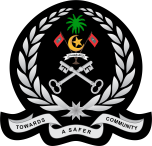 މޯލްޑިވްސް ކަރެކްޝަނަލް ސަރވިސް މާލެ، ދިވެހިރާއްޖެވިސްލްބްލޯކުރުމުގެ ގޮތުން މަޢުލޫމާތު ހުށަހަޅާ ފޯމްވިސްލްބްލޯކުރާ ފަރާތުގެ މަޢުލޫމާތު(ކާކުކަން ނޭގޭ ގޮތަށް މައްސަލަ ހުށަހަޅަން ބޭނުންނަމަ މިބައި ފުރިހަމަނުކޮށް ހުށަހެޅިދާނެއެވެ)ވިސްލްބްލޯކުރާ ފަރާތުގެ މަޢުލޫމާތު(ކާކުކަން ނޭގޭ ގޮތަށް މައްސަލަ ހުށަހަޅަން ބޭނުންނަމަ މިބައި ފުރިހަމަނުކޮށް ހުށަހެޅިދާނެއެވެ)ވިސްލްބްލޯކުރާ ފަރާތުގެ މަޢުލޫމާތު(ކާކުކަން ނޭގޭ ގޮތަށް މައްސަލަ ހުށަހަޅަން ބޭނުންނަމަ މިބައި ފުރިހަމަނުކޮށް ހުށަހެޅިދާނެއެވެ)ވިސްލްބްލޯކުރާ ފަރާތުގެ މަޢުލޫމާތު(ކާކުކަން ނޭގޭ ގޮތަށް މައްސަލަ ހުށަހަޅަން ބޭނުންނަމަ މިބައި ފުރިހަމަނުކޮށް ހުށަހެޅިދާނެއެވެ)ވިސްލްބްލޯކުރާ ފަރާތުގެ މަޢުލޫމާތު(ކާކުކަން ނޭގޭ ގޮތަށް މައްސަލަ ހުށަހަޅަން ބޭނުންނަމަ މިބައި ފުރިހަމަނުކޮށް ހުށަހެޅިދާނެއެވެ)1.ފުރިހަމަ ނަން:1.1ޤައުމީ ނިސްބަތް:1.3ދރއ.ކާޑު / ޕާސްޕޯޓް/ ވާކްޕާމިޓް / ވިސާ ނަންބަރު:1.2ފިރިހެން	 އަންހެންފިރިހެން	 އަންހެންފިރިހެން	 އަންހެންފިރިހެން	 އަންހެންޖިންސް:1.4އުމުރު:1.6އުފަން ތާރީޙް:1.5ދާއިމީ އެޑްރެސް:1.7މިހާރު އުޅޭ އެޑްރެސް:1.8އީމެއިލް އެޑްރެސް:1.10ގުޅޭނެ ފޯނު ނަންބަރު:1.9އަދާކުރާ ވަޒީފާ:1.11ހުށަހަޅާ ނޭދެވޭ ޢަމަލުގެ ބާވަތްތައް (ފާހަގަ ޖަހާ)ހުށަހަޅާ ނޭދެވޭ ޢަމަލުގެ ބާވަތްތައް (ފާހަގަ ޖަހާ)ހުށަހަޅާ ނޭދެވޭ ޢަމަލުގެ ބާވަތްތައް (ފާހަގަ ޖަހާ)ހުށަހަޅާ ނޭދެވޭ ޢަމަލުގެ ބާވަތްތައް (ފާހަގަ ޖަހާ)ހުށަހަޅާ ނޭދެވޭ ޢަމަލުގެ ބާވަތްތައް (ފާހަގަ ޖަހާ)ހުށަހަޅާ ނޭދެވޭ ޢަމަލުގެ ބާވަތްތައް (ފާހަގަ ޖަހާ)ހުށަހަޅާ ނޭދެވޭ ޢަމަލުގެ ބާވަތްތައް (ފާހަގަ ޖަހާ)2.ކޮމިޓީގެ ބޭނުމަށްފާހަގަ ޖެހުމަށްކޮމިޓީގެބޭނުމަށްފާހަގަ ޖެހުމަށްއިންސާނީ ޙައްޤަކާއި ޚިލާފު އަމަލެއްކުރުން2.2ޤާނޫނީ ޒިންމާއެއް އަދާނުކުރުމުން2.1ކޮރަޕްޝަން2.4ބައިނަލްއަޤްވާމީ އިންސާނިއްޔަތު ކަމުގެ ޤާނުނަކާއި ޚިލާފު ޢަމަލެއްކުރުން2.3ތިމާވެއްޓައް ނުރައްކަލެއް ކުރިމަތިވާފަދަ ކަމެއްކުރުން2.6ޢާއްމު ޞިއްޙަތަށް ނުވަތަ އާއްމު ރައްކައުތެރިކަމަށް ނުރައްކަލެއް ކުރިމަތިވާފަދަ ކަމެއްކުރުން2.5އަދުލު އިންސާފަށް ހުރަސް އެޅުމުގެ ޢަމަލެއްކުރުން ނުވަތަ "މިސްކެރިޖް އޮފް ޖަސްޓިސް" ގެ ޢަމަލެއް ކުރުން2.8ދައުލަތުގެ މަޤާމް ނަހަމަގޮތުގައި ބޭނުންކުރުން2.7ޖިނާއީ ކުށެއްކަމަށް ނުވަތަ އިދާރީ ކުށެއްކަމަށް ޤާނޫނުގައި ބަޔާންކޮށްފައިވާ ކޮންމެކަމެއްކުރުން2.10ދައުލަތު ވަސީލަތެއް ބޭކާރުކުރުން ނުވަތަ ބެނުންކުރުމުގައި އިހުމާލުވުން2.92.1 އިން ފެށިގެން 2.11 ނިޔަލަށް ބަޔާންކޮށްފައިވާ ކަންކަމުންކުރެ ކަމެއް ފޮރުވުމުގެ ގަސްދުގައި ކުރާ އެއްވެސްކަމެއް2.12ވިސްލްބްލޯކުރުމުގެ ބަދަލުހިފުން2.11ކޮމިޓީގެ ބޭނުމަށްފާހަގަ ޖެހުމަށްވިސްލްބްލޯކުރާ ފަރާތުގެ ހައިސިއްޔަތު (ފާހަގަ ޖައްސަވާ)3.ވަޒީފާ އަދާކުރަމުންދާ ދައުލަތުގެ މުވަޒަފެއް؛3.1ވަޒީފާއިން ވަކިވިތާ 02 (ދޭއް) އަހަރު ނުވާ ދައުލަތުގެ މުވަޒަފެއް؛3.2ވަޒީފާ އަދާކުރަމުންދާ އަމިއްލަ ފަރާތެއްގެ މުވަޒަފެއް؛3.3ވަޒީފާއިން ވަކިވިތާ 02 (ދޭއް) އަހަރު ނުވާ އަމިއްލަ ފަރާތެއްގެ މުވަޒަފެއް؛3.4އަމިއްލަ ނަމުގައި ދައުވާކުރުމާއި، ދައުވާ ލިބިގަތުމުގެ ހައިސިއްޔަތު ލިބިފައިވާ ޤާނޫނީ އެއްވެސް ޝަޚްޞެއް؛3.5ވިސްލްބްލޯރ ނޭދެވޭ ޢަމަލާއި ގުޅޭ މަޢުލޫމާތު(ހުށަހަޅާ ފަރާތުން އެދޭނަމަ، އިތުރު ކަރުދާހެއްގައި މި މަޢުލޫމާތު ހިމަނައި ފޯމާއި އެކު ހުށަހެޅިދާނެއެވެ)ވިސްލްބްލޯރ ނޭދެވޭ ޢަމަލާއި ގުޅޭ މަޢުލޫމާތު(ހުށަހަޅާ ފަރާތުން އެދޭނަމަ، އިތުރު ކަރުދާހެއްގައި މި މަޢުލޫމާތު ހިމަނައި ފޯމާއި އެކު ހުށަހެޅިދާނެއެވެ)4.ނޭދެވޭ ޢަމަލު ހިންގިކަމަށް ތުހުމަތުކުރެވޭ ފަރާތް / ފަރާތްތަކުގެ މައުލޫމާތު (ފުރިހަމަ ނަން ނުވަތަ އާއްމުކޮށް ކިޔާ ނަން، މަސައްކަތްކުރާ އިދާރާ، އެޑްރެސް، ކާކުކަން އަންގައިދޭ ލިޔުމެއްގެ ނަންބަރު ފަދަ މައުލޫމާތު)4.1ނޭދެވޭ ޢަމަލާއި ގުޅޭ މަޢުލޫމާތު އެހެން އިދާރާއަކަށް ހުށަހަޅާފައިވާނަމަ ހުށަހަޅާފައިވާ އިދާރާ / އިދާރާތައް އަދި ތާރީޙް ނުވަތަ ދުވަސްވަރު:4.2ނޭދެވޭ ޢަމަލު ހިންގައިވާ ނުވަތަ ހިންގަމުންދާ ނުވަތަ ހިނގައިފާނެކަމަށް ބެލެވޭ އިދާރާތަކާއި އޮފީސްތައް ނުވަތަ މިނޫންވެސް ތަންތަން:4.3ނޭދެވޭ ޢަމަލު ހިނގި ނުވަތަ ހިނގައިފައިވާ ނުވަތަ ހިނގައިފާނެ ތާރީޙްތައް ނުވަތަ ދުވަސްވަރު4.4ނޭދެވޭ ޢަމަލާއި ގުޅޭގޮތުން އެއްވެސް ލިޔެކިޔުމެއް ލިވިފައިވާނަމަ އެތަކެތީގެ މައުލޫމާތު (ލިޔެކިޔުންތަކުގެ ކޮޕީ ފޯމާއި އެކު ހުށަހެޅުން)4.5ނޭދެވޭ ޢަމަލާއި ގުޅިގެން އިތުރު އެއްވެސް ހެއްކެއް ނުވަތަ ލިޔެކިޔުމެއް ލިބިފައިވާ ނަމަ އެ މަޢުލޫމާތު4.6މައްސަލައާ ގުޅޭ މަޢުލޫމާތު އެނގޭ އެހެން ފަރާތެއްވާނަމަ، އެފަރާތެއްގެ މަޢުލޫމާތު (ފުރިހަމަ ނަން ނުވަތަ އާއްމުކޮށް ކިޔާ ނަން، މަސައްކަތްކުރާ އިދާރާ، އެޑްރެސް، ކާކުކަން އަންގައިދޭ ލިޔުމެއްގެ ނަންބަރުފަދަ މަޢުލޫމާތު)4.7މައްސަލައިގެ ތަޙްޤީގަށް ބޭނުންކުރެވިދާނެ އިތުރު މަޢުލޫމާތެއް އެނގޭނަމަ، އެ މަޢުލޫމާތު:4.8ކޮމިޓީގެ ބޭނުމަށްފާހަގަ ޖެހުމަށްވިސްލްބްލޯކުރަން އެދޭ ނޭދެވޭ ޢަމަލާ ގުޅޭ މުއްދަތުގެ މަޢުލޫމާތު 5.ވިސްލްބްލޯކުރުމުގެ މަޢުލޫމާތު ބިނާކޮށްފައިވާ ހާދިސާ ހިނގާ ތާރީޙުން ފެށިގެން ގިނަވެގެން 02 (ދޭއް) އަހަރު ހަމައެއްނުވޭ5.1ބަދަލު ހިފުމުގެ މަޢުލޫމާތު ބިނާކޮށްފައިވާ ހާދިސާ ހިނގާ ތާރީޙުން ފެށިގެން ގިނަވެގެން 03 (ތިނެއް) އަހަރު ހަމައެއްނުވޭ5.2ވިސްލްބްލޯކުރާ ފަރާތުގެ އިޤްރާރާއި ސޮއި(ކާކުކަށް ނޭގޭ ގޮތަށް ވިސްލްބްލޯކުރާ ފަރާތަތަކުން މިބައި ފުރިހަމަކުރުން ލާޒިމެއް ނޫން)6  މި ފޯމް ފުރުމުގައި އަހުރެން،........................................................ ދީފައިވާ މަޢުމޫމާތަކީ ތެދު މަޢުލޫމާތު ކަމަށް އިޤްރާރުވަމެވެ.  ވިސްލްބްލޯކުރާ ފަރާތުގެ ފުރިހަމަ ނަން:                  ތާރީޙް:	ސޮއި:  މި ފޯމް ފުރުމުގައި އަހުރެން،........................................................ ދީފައިވާ މަޢުމޫމާތަކީ ތެދު މަޢުލޫމާތު ކަމަށް އިޤްރާރުވަމެވެ.  ވިސްލްބްލޯކުރާ ފަރާތުގެ ފުރިހަމަ ނަން:                  ތާރީޙް:	ސޮއި:ކޮމިޓީގެ ބޭނުމަށްފާހަގަ ޖެހުމަށްފުރިހަމަވާންޖެހޭ ކަންކަން7.މަޢުލޫމާތު ހުށަހަޅާ ފަރާތުގެ ކާކުކަން އަންގައިދޭ ލިޔުމުގެ ކޮޕީއެއް (ދރއ ކާޑު/ޕާސްޕޯޓް/ޑްރައިވިންގް ލައިސެންސް/ވޯރކްވިސާ7.1މަޢުލޫމާތު ހުށަހަޅަނީ ޤާނޫނީ ޝަޚްސެއްނަމަ ސެޓްފިކެޓް އޮފް ރަޖިސްޓޭޝަން ކޮޕީ7.2މި ފޯމުގެ 04 ވަނަ ނަންބަރުގައި ބަޔާންކޮށްފައިވާ ލިޔެކިއުން ނުވަތަ ހެއްކާއި ޤަރީނާ ހިމަނައިފައި7.3މި ފޯމުގައިވާ ފުރިހަމަކުރަންޖެހޭ ހުރިހާ މަޢުލޫމާތެއް ފުރިހަމަކުރެވިފައި7.48. ކޮމެޓީގެ ބޭނުމަށް8. ކޮމެޓީގެ ބޭނުމަށް8. ކޮމެޓީގެ ބޭނުމަށް8. ކޮމެޓީގެ ބޭނުމަށް8. ކޮމެޓީގެ ބޭނުމަށް8. ކޮމެޓީގެ ބޭނުމަށް8. ކޮމެޓީގެ ބޭނުމަށް8. ކޮމެޓީގެ ބޭނުމަށްމައްސަލަ ހުށަހެޅުނު ގޮތް:މައްސަލަ ހުށަހެޅުނު ގޮތް:މައްސަލަ ހުށަހެޅުނު ގޮތް:މައްސަލަ ހުށަހެޅުނު ގޮތް:މައްސަލަ ހުށަހެޅުނު ގޮތް:މައްސަލަ ހުށަހެޅުނު ގޮތް:މައްސަލައިގެ ރަޖިސްޓްރީ ނަންބަރު:ފޯނުންޕެކްސް މެސެޖްސިޓީއިންމައްސަލަ ހުށަހެޅުނު ތާރީޙް:އެސް.އެމް.އެސްވެބްސައިޓްމޯބައިލް އެޕްލިކޭޝަންމައްސަލަ ނިމުނު ތާރީޙްއޯޑިއޯ ފައިލްއީމެއިލް އީމެސެޖްއެމް.އެމް.އެސްކޮމިޓީގެ އިސްވެރިޔާ އަށް ފޮނުވި ތާރީޙް:ފޯމުންކޮމިޓީއަށް ހާޒިރުވެވީޑިއޯ ފައިލްކޮމިޓީއަށް ފޮނުވި ތާރީޙް:ފޯމް ފުރިހަމަކޮށްދިން މުވަޒަފުގެ މަޢުލޫމާތު:ފޯމް ފުރިހަމަކޮށްދިން މުވަޒަފުގެ މަޢުލޫމާތު:ފޯމް ފުރިހަމަކޮށްދިން މުވަޒަފުގެ މަޢުލޫމާތު:ފޯމް ފުރިހަމަކޮށްދިން މުވަޒަފުގެ މަޢުލޫމާތު:ފޯމް ފުރިހަމަކޮށްދިން މުވަޒަފުގެ މަޢުލޫމާތު:ފޯމް ބަލައިގަތް މުވަޒަފުގެ މަޢުލޫމާތު:ފޯމް ބަލައިގަތް މުވަޒަފުގެ މަޢުލޫމާތު:ފޯމް ބަލައިގަތް މުވަޒަފުގެ މަޢުލޫމާތު:ނަން:ނަން:ނަން:މަޤާމް:މަޤާމް:މަޤާމް:ސޮއި:ސޮއި:ސޮއި:ތާރީޙް:ތާރީޙް:ތާރީޙް: